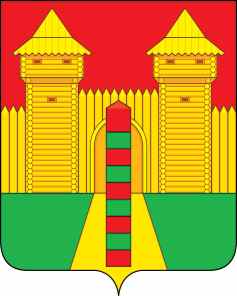 АДМИНИСТРАЦИЯ  МУНИЦИПАЛЬНОГО  ОБРАЗОВАНИЯ «ШУМЯЧСКИЙ   РАЙОН» СМОЛЕНСКОЙ  ОБЛАСТИПОСТАНОВЛЕНИЕот  24.12.2020г. № 644        п. ШумячиВ соответствии с областной государственной программой «Социальная поддержка граждан, проживающих на территории Смоленской области» Администрация муниципального образования «Шумячский район» Смоленской области П О С Т А Н О В Л Я Е Т:1. Внести в муниципальную программу «Обеспечение жильем молодых семей муниципального образования «Шумячский район» Смоленской  области», утвержденную постановлением Администрации муниципального образования «Шумячский район» Смоленской области  от 14.11.2014 г. № 555 (в редакции постановлений Администрации муниципального образования «Шумячский район» Смоленской области от 14.05.2015 г. № 295, от 30.11.2015 г. № 757, от 24.02.2016 г. № 129, от 20.05.2016 г. № 395, от 30.09.2016 г. № 676, от 27.12.2016 г. № 843, от 22.05.2017 г. № 392, от 27.12.2017г. №840, от 28.02.2018г. №84, от 24.12.2018г. №610, от 24.12.2019г. №591, от 20.11.2020г. №569 )  (далее – муниципальная программа) изменения, изложив её в новой редакции (прилагается).2.  Контроль за исполнением настоящего постановления возложить на начальника Отдела по культуре и спорту Администрации муниципального образования «Шумячский район» Смоленской области Т.Г. Семенову. Глава муниципального образования«Шумячский район» Смоленской области                                              А.Н. Васильев Муниципальная программа«Обеспечение жильем молодых семей муниципального образования«Шумячский район» Смоленской области»п. Шумячи 2020 годПАСПОРТмуниципальной программы «Обеспечение жильем молодых семеймуниципального  образования «Шумячский район» Смоленской  области»Общая характеристика социально-экономической сферыреализации муниципальной программыРазработка муниципальной программы «Обеспечение жильём молодых семей муниципального образования «Шумячский район» Смоленской области» (далее – Программа) вызвана необходимостью поддержки органами местного самоуправления МО «Шумячский район» Смоленской области (далее - Шумячский район) решения жилищной проблемы молодых семей, поскольку в настоящее время на территории Шумячского района продолжают усиливаться тенденции к распаду семей и сокращению рождаемости.Одной из основных причин расторжения браков является отсутствие у супругов отдельного благоустроенного жилья. Это подтверждают результаты социологических опросов, среди причин, по которым молодые семьи не торопятся с рождением детей, на первом месте стоит отсутствие перспектив на приобретение жилья. Жилищные проблемы оказывают негативное воздействие и на другие аспекты социального состояния молодежной среды, в том числе здоровье, образование, уровень преступности и другие.Необходимость ускоренного обеспечения жильем молодых семей, а также активного использования возможностей ипотечного жилищного кредитования для достижения этих целей определяет целесообразность использования программно-целевого метода для решения указанных проблем, поскольку они:входят в число приоритетов для формирования федеральных целевых программ, а их решение позволяет обеспечить возможность для улучшения жилищных условий и качества жизни наиболее активной части населения;не могут быть решены без участия областного бюджета;носят комплексный характер, а их решение окажет существенное положительное влияние на социальное благополучие общества, общее экономическое развитие и рост производства.2. Приоритеты муниципальной политики в сфере реализации муниципальной программы, цели, целевые показатели, описание ожидаемых          конечных результатов, сроки и этапы реализации муниципальной программыОсновная цель Программы - поддержка органами местного самоуправления Шумячского района решения жилищной проблемы молодых семей, проживающих на территории муниципального образования, признанных нуждающимися в улучшении жилищных условий.Основными задачами Программы являются:предоставление молодым семьям субсидий на приобретение жилья, в том числе на оплату первоначального взноса при получении ипотечного жилищного кредита или займа на приобретение жилья или строительство индивидуального жилья, отвечающего установленным санитарным и техническим требованиям, благоустроенного применительно к условиям населенного пункта, выбранного для постоянного проживания;создание на территории Шумячского района условий для привлечения молодыми семьями собственных средств, дополнительных финансовых средств кредитных организаций, предоставляющих ипотечные жилищные кредиты и займы для приобретения жилья или строительства индивидуального жилья.Срок реализации Программы: 2014 - 2023 годы.Ожидаемые социально-экономические результаты реализации Программы:обеспечение жильем 11 молодых семей;создание условий для повышения уровня обеспеченности жильём молодых семей;привлечение в жилищную сферу собственных средств граждан, дополнительных финансовых средств кредитных организаций, предоставляющих ипотечные жилищные кредиты и займы;создание условий для формирования активной жизненной позиции молодежи;укрепление семейных отношений и снижение социальной напряженности в обществе;улучшение демографической ситуации в Шумячском районе Смоленской области.Количественными и качественными показателями эффективности реализации Программы являются:улучшение к 2022 году жилищных условий 11 молодых семей, в том числе, в 2014году – одной молодой семьи; в 2015 году - одной молодой семьи; в 2016 году - одной молодой семьи; в 2017 году - одной молодой семьи; в 2018 году - одной молодой семьи; в 2019 году - двух молодых семей; в 2020 году - одной молодой семьи; в 2021 году - одной молодой семьи; в 2022 году - одной молодой семьи; в 2023 году одной семьи; сокращение к 2023 году доли нуждающихся в улучшении жилищных условий молодых семей.Целевым показателем Программы является количество молодых семей, улучшивших жилищные условия за счет использования средств бюджета муниципального образования, областного и федерального бюджетов.Целевые показатели реализации муниципальной программы «Обеспечение жильем молодых семей муниципального образования «Шумячский район» Смоленской области» представлены в приложении №1 к муниципальной программе.3. Обобщенная характеристика основных мероприятиймуниципальной программы1. Программа предполагает организацию работы по улучшению жилищных условий молодых семей путем предоставления молодым семьям социальных выплат на приобретение жилья или строительство индивидуального жилого дома (далее также - социальные выплаты) и предоставления дополнительных социальных выплат при рождении (усыновлении) одного ребенка для погашения части кредита или займа либо для компенсации затраченных собственных средств на приобретение жилья или строительство индивидуального жилого дома (далее также - дополнительные социальные выплаты) в рамках муниципальной программы «Обеспечение жильем молодых семей муниципального образования «Шумячский район» Смоленской области», областной государственной программы «Социальная поддержка граждан, проживающих на территории Смоленской области» и государственной программы Российской Федерации «Обеспечение доступным и комфортным жильем и коммунальными услугами граждан Российской Федерации» (далее также - Государственная Программа).Условием предоставления социальной выплаты является наличие у молодой семьи помимо права на получение средств социальной выплаты дополнительных средств, в том числе собственных средств или средств, полученных по кредитному договору (договору займа) на приобретение (строительство) жилья, ипотечному жилищному договору, необходимых для оплаты строительства или приобретения жилого помещения. В качестве дополнительных средств молодой семьей также могут быть использованы средства (часть средств) материнского (семейного) капитала.2. Социальные выплаты используются:а) для оплаты цены договора купли-продажи жилого помещения (за исключением случаев, когда оплата цены договора купли-продажи предусматривается в составе цены договора с уполномоченной организацией на приобретение жилого помещения экономкласса на первичном рынке жилья);б) для оплаты цены договора строительного подряда на строительство жилого дома (далее - договор строительного подряда);в) для осуществления последнего платежа в счет уплаты паевого взноса в полном размере, после уплаты которого жилое помещение переходит в собственность молодой семьи (в случае если молодая семья или один из супругов в молодой семье является членом жилищного, жилищно-строительного, жилищного накопительного кооператива (далее - кооператив);г) для уплаты первоначального взноса при получении жилищного кредита, в том числе ипотечного, или жилищного займа на приобретение жилого помещения или строительство жилого дома;д) для оплаты цены договора с уполномоченной организацией на приобретение в интересах молодой семьи жилого помещения экономкласса на первичном рынке жилья, в том числе на оплату цены договора купли-продажи жилого помещения (в случаях, когда это предусмотрено договором с уполномоченной организацией) и (или) оплату услуг указанной организации;е) для погашения основной суммы долга и уплаты процентов по жилищным кредитам, в том числе ипотечным, или жилищным займам на приобретение жилого помещения или строительство жилого дома, за исключением иных процентов, штрафов, комиссий и пеней за просрочку исполнения обязательств по этим кредитам или займам.2(1). Социальная выплата не может быть использована на приобретение жилого помещения у близких родственников (супруга (супруги), дедушки (бабушки), внуков, родителей (в том числе усыновителей), детей (в том числе усыновленных), полнородных и неполнородных братьев и сестер).3. Право молодой семьи - участницы основного мероприятия "Обеспечение жильем молодых семей" государственной программы Российской Федерации "Обеспечение доступным и комфортным жильем и коммунальными услугами граждан Российской Федерации" на получение социальной выплаты удостоверяется именным документом - свидетельством о праве на получение социальной выплаты, которое не является ценной бумагой.4. Выдача свидетельства о праве на получение социальной выплаты по форме, утвержденно постановлением Правительства Российской Федерации от 30 декабря 2017 г. № 1710 «Об утверждении государственной программы Российской Федерации «Обеспечение доступным и комфортным жильем и коммунальными услугами граждан Российской Федерации» на основании решения о включении молодой семьи в список участников Государственной Программы осуществляется Администрацией муниципального образования «Шумячский район»  Смоленской области, отобранной Департаментом Смоленской области по социальному развитию для участия в Государственной Программе, в соответствии с выпиской из утвержденного Департаментом Смоленской области по социальному развитию списка молодых семей - претендентов на получение социальных выплат в соответствующем году.Оплата изготовления бланков свидетельств о праве на получение социальной выплаты осуществляется Департаментом Смоленской области по социальному развитию за счет средств бюджета Смоленской области, предусматриваемых на финансирование Государственной Программы. Бланки свидетельств передаются в Администрацию муниципального образования «Шумячский район» Смоленской области в соответствии с количеством молодых семей - претендентов на получение социальных выплат в соответствующем году.5. Срок действия свидетельства о праве на получение социальной выплаты составляет не более 7 месяцев с даты выдачи, указанной в этом свидетельстве.6. Участником основного мероприятия может быть молодая семья, в том числе молодая семья, имеющая одного ребенка и более, где один из супругов не является гражданином Российской Федерации, а также неполная молодая семья, состоящая из одного молодого родителя, являющегося гражданином Российской Федерации, и одного ребенка и более, соответствующие следующим требованиям:а) возраст каждого из супругов либо одного родителя в неполной семье на день принятия Департаментом Смоленской области по социальному развитию решения о включении молодой семьи - участницы Программы в список претендентов на получение социальной выплаты в планируемом году не превышает 35 лет;б) молодая семья признана нуждающейся в улучшении жилищных условий;в) наличие у семьи доходов, позволяющих получить кредит, либо иных денежных средств, достаточных для оплаты расчетной (средней) стоимости жилья в части, превышающей размер предоставляемой социальной выплаты.7. Согласно условиям Программы под нуждающимися в жилых помещениях понимаются молодые семьи, поставленные на учет в качестве нуждающихся в улучшении жилищных условий до 1 марта 2005 г., а также молодые семьи, признанные органами местного самоуправления по месту их постоянного жительства нуждающимися в жилых помещениях после 1 марта 2005 г. по тем же основаниям, которые установлены статьей 51 Жилищного кодекса Российской Федерации для признания граждан нуждающимися в жилых помещениях, предоставляемых по договорам социального найма, вне зависимости от того, поставлены ли они на учет в качестве нуждающихся в жилых помещениях.Для целей Программы под нуждающимися в жилых помещениях понимаются молодые семьи, поставленные на учет в качестве нуждающихся в улучшении жилищных условий до 1 марта 2005 г., а также молодые семьи, признанные органами местного самоуправления по месту их постоянного жительства нуждающимися в жилых помещениях после 1 марта 2005 г. по тем же основаниям, которые установлены статьей 51 Жилищного кодекса Российской Федерации для признания граждан нуждающимися в жилых помещениях, предоставляемых по договорам социального найма, вне зависимости от того, поставлены ли они на учет в качестве нуждающихся в жилых помещениях.Ведение учета молодых семей в качестве нуждающихся в улучшении жилищных условий, в том числе принятие на учет и снятие с данного учета, осуществляется Администрациями городских и сельских поселений  Шумячского района Смоленской области.Ведение учета молодых семей в качестве участников Программы «Обеспечение жильем молодых семей муниципального образования «Шумячский район» Смоленской области», в том числе принятие на учет и снятие с данного учета, осуществляется Отделом по культуре и спорту Администрации муниципального образования «Шумячский район» Смоленской области.Молодая семья для участия в программе подает в Администрацию муниципального образования «Шумячский район» Смоленской области следующие документы: Для участия в Программе в целях использования социальной выплаты в соответствии с подпунктами "а" - "д" пункта 2 Программы  молодая семья подает в Администрацию муниципального образования «Шумячский район» Смоленской области следующие документы:а) заявление по форме в 2 экземплярах (один экземпляр возвращается заявителю с указанием даты принятия заявления и приложенных к нему документов);б) копия документов, удостоверяющих личность каждого члена семьи;в) копия свидетельства о браке (на неполную семью не распространяется);г) документ, подтверждающий признание молодой семьи нуждающейся в жилых помещениях;д) документы, подтверждающие признание молодой семьи имеющей доходы, позволяющие получить кредит, либо иные денежные средства для оплаты расчетной (средней) стоимости жилья в части, превышающей размер предоставляемой социальной выплаты.Для участия в подпрограмме в целях использования социальной выплаты в соответствии с подпунктом "е" пункта 2 Программы  молодая семья подает в Администрацию муниципального образования «Шумячский район» Смоленской области следующие документы:а) заявление по форме в 2 экземплярах (один экземпляр возвращается заявителю с указанием даты принятия заявления и приложенных к нему документов);б) копии документов, удостоверяющих личность каждого члена семьи;в) копия свидетельства о браке (на неполную семью не распространяется);г) выписка (выписки) из Единого государственного реестра недвижимости о правах на жилое помещение (жилой дом), приобретенное (построенное) с использованием средств ипотечного жилищного кредита (займа), либо договор строительного подряда или иные документы, подтверждающие расходы по строительству жилого дома (далее - документы на строительство), - при незавершенном строительстве жилого дома;д) копия кредитного договора (договора займа);е) документ, подтверждающий, что молодая семья была признана нуждающейся в жилом помещении в соответствии с пунктом 7 настоящего Механизма реализации Программы  на момент заключения кредитного договора (договора займа), указанного в подпункте "д" настоящего пункта;ж) справка кредитора (заимодавца) о сумме остатка основного долга и сумме задолженности по выплате процентов за пользование ипотечным жилищным кредитом (займом).9. Право на улучшение жилищных условий с использованием социальной выплаты предоставляется молодой семье только один раз. Участие в Государственной Программе является добровольным.10. Социальная выплата предоставляется в размере не менее:а) 30 процентов расчетной (средней) стоимости жилья, определяемой в соответствии с требованиями Программы, - для молодых семей, не имеющих детей;б) 35 процентов расчетной (средней) стоимости жилья, определяемой в соответствии с требованиями Программы, - для молодых семей, имеющих одного ребенка или более, а также для неполных молодых семей, состоящих из одного молодого родителя и одного ребенка или более.11. В случае использования социальной выплаты на цель, предусмотренную подпунктом "в" пункта 2 Программы, ее размер устанавливается в соответствии с пунктом 10 Программы и ограничивается суммой остатка задолженности по выплате остатка пая.12. В случае использования социальной выплаты на цель, предусмотренную подпунктом "е" пункта 2 Программы, размер социальной выплаты устанавливается в соответствии с пунктом 10 Программы  и ограничивается суммой остатка основного долга и остатка задолженности по выплате процентов за пользование ипотечным жилищным кредитом или займом, за исключением иных процентов, штрафов, комиссий и пеней за просрочку исполнения обязательств по этим кредитам или займам.13. Расчет размера социальной выплаты производится исходя из размера общей площади жилого помещения, установленного в соответствии с пунктом 15 Программы, количества членов молодой семьи - участницы основного мероприятия и норматива стоимости 1 кв. метра общей площади жилья по Шумячскому району, в котором молодая семья включена в список участников Программы. Норматив стоимости 1 кв. метра общей площади жилья по муниципальному образованию «Шумячский район» Смоленской области для расчета размера социальной выплаты устанавливается правовым актом Администрации муниципального образования «Шумячский район» Смоленской области, но не выше средней рыночной стоимости 1 кв. метра общей площади жилья по Смоленской области, определяемой Министерством строительства и жилищно-коммунального хозяйства Российской Федерации.14. Расчет размера социальной выплаты для молодой семьи, в которой один из супругов не является гражданином Российской Федерации, производится в соответствии с пунктом 13 Программы,  исходя из размера общей площади жилого помещения, установленного для семей разной численности с учетом членов семьи, являющихся гражданами Российской Федерации.15. Размер общей площади жилого помещения, с учетом которого определяется размер социальной выплаты, составляет:а) для семьи, состоящей из 2 человек (молодые супруги или один молодой родитель и ребенок), - 42 кв. метра;б) для семьи, состоящей из 3 или более человек, включающей помимо молодых супругов одного ребенка или более (либо семьи, состоящей из одного молодого родителя и 2 или более детей), - по 18 кв. метров на одного человека.16. Расчетная (средняя) стоимость жилья, используемая при расчете размера социальной выплаты, определяется по формуле:СтЖ = Н x РЖ,где:Н - норматив стоимости 1 кв. метра общей площади жилья по муниципальному образованию, определяемый в соответствии с требованиями, установленными пунктом 13 Программы;РЖ - размер общей площади жилого помещения, определяемый в соответствии с пунктом 15 настоящего Программы.17. Размер социальной выплаты рассчитывается на дату утверждения Департаментом Смоленской области по социальному развитию списков молодых семей - претендентов на получение социальной выплаты, указывается в свидетельстве о праве на получение социальной выплаты и остается неизменным в течение всего срока его действия.18. Для участия в подпрограмме в целях использования социальной выплаты в соответствии с подпунктами "а" - "д" пункта 2 Программы молодая семья подает в Администрацию муниципального образования «Шумячский район» Смоленской области следующие документы:а) заявление по форме в 2 экземплярах (один экземпляр возвращается заявителю с указанием даты принятия заявления и приложенных к нему документов);б) копия документов, удостоверяющих личность каждого члена семьи;в) копия свидетельства о браке (на неполную семью не распространяется);г) документ, подтверждающий признание молодой семьи нуждающейся в жилых помещениях;д) документы, подтверждающие признание молодой семьи имеющей доходы, позволяющие получить кредит, либо иные денежные средства для оплаты расчетной (средней) стоимости жилья в части, превышающей размер предоставляемой социальной выплаты.19. Для участия в подпрограмме в целях использования социальной выплаты в соответствии с подпунктом "е" пункта 2 Программы  молодая семья подает в Администрацию муниципального образования «Шумячский район» Смоленской области следующие документы:а) заявление по форме в 2 экземплярах (один экземпляр возвращается заявителю с указанием даты принятия заявления и приложенных к нему документов);б) копии документов, удостоверяющих личность каждого члена семьи;в) копия свидетельства о браке (на неполную семью не распространяется);г) выписка (выписки) из Единого государственного реестра недвижимости о правах на жилое помещение (жилой дом), приобретенное (построенное) с использованием средств ипотечного жилищного кредита (займа), либо договор строительного подряда или иные документы, подтверждающие расходы по строительству жилого дома (далее - документы на строительство), - при незавершенном строительстве жилого дома;д) копия кредитного договора (договора займа);е) документ, подтверждающий, что молодая семья была признана нуждающейся в жилом помещении в соответствии с пунктом 7 Программы на момент заключения кредитного договора (договора займа), указанного в подпункте "д" настоящего пункта;ж) справка кредитора (заимодавца) о сумме остатка основного долга и сумме задолженности по выплате процентов за пользование ипотечным жилищным кредитом (займом).20. Документы, предусмотренные пунктами 18 или 19, 31 и 32 Программы, могут быть поданы от имени молодой семьи одним из ее совершеннолетних членов либо иным уполномоченным лицом при наличии надлежащим образом оформленных полномочий.21. Отдел по культуре и спорту Администрации муниципального образования «Шумячский район» Смоленской области организует работу по проверке сведений, содержащихся в документах, предусмотренных пунктами 18 или 19 Программы, и в 10-дневный срок со дня представления этих документов принимает решение о признании либо об отказе в признании молодой семьи участницей Программы. О принятом решении молодая семья письменно уведомляется Администрацией муниципального образования «Шумячский район» Смоленской области в 5-дневный срок, с даты принятия решения.22. Основаниями для отказа в признании молодой семьи участницей Государственной Программы являются:а) несоответствие молодой семьи требованиям, предусмотренным пунктом 6 Программы;б) непредставление или представление не в полном объеме документов, предусмотренных пунктами 18 или 19 Программы;в) недостоверность сведений, содержащихся в представленных документах;г) ранее реализованное право на улучшение жилищных условий с использованием социальной выплаты или иной формы государственной поддержки за счет средств федерального бюджета (за исключением средств (части средств) материнского (семейного) капитала и (или) областного материнского (семейного) капитала.23. Повторное обращение с заявлением об участии в Программе допускается после устранения оснований для отказа, предусмотренных пунктом 22 Программы.24. Администрация муниципального образования «Шумячский район» Смоленской области до 1 июня года, предшествующего планируемому, формирует списки молодых семей - участников Государственной Программы, изъявивших желание получить социальную выплату в планируемом году, и представляет эти списки в Департамент Смоленской области по социальному развитию.Порядок формирования Администрацией муниципального образования «Шумячский район» Смоленской области списка молодых семей - участников Государственной Программы, изъявивших желание получить социальную выплату в планируемом году, и форма этого списка определяются Департаментом Смоленской области по социальному развитию. 24. В первую очередь в указанные списки включаются молодые семьи - участники основного мероприятия, поставленные на учет в качестве нуждающихся в улучшении жилищных условий до 1 марта 2005 г., а также молодые семьи, имеющие 3 и более детей. Списки формируются в хронологической последовательности в соответствии с датой принятия решения о включении молодой семьи в список. Молодые семьи, включенные в список в один и тот же день, указываются в соответствии со временем подачи заявления.25. Департамент Смоленской области по социальному развитию на основании списков молодых семей - участников Государственной Программы, изъявивших желание получить социальную выплату в планируемом году, поступивших от Администрации муниципального образования «Шумячский район» Смоленской области, и с учетом средств, которые планируется выделить на софинансирование мероприятий Государственной Программы из бюджета Смоленской области и бюджета муниципального образования «Шумячский район» Смоленской области на соответствующий год, и (при наличии) средств, предоставляемых организациями, участвующими в реализации Государственной Программы, за исключением организаций, предоставляющих жилищные кредиты и займы, формирует и утверждает сводный список молодых семей - участников Государственной Программы, изъявивших желание получить социальную выплату в планируемом году, по форме, утверждаемой Министерством строительства и жилищно-коммунального хозяйства Российской Федерации. Такой сводный список представляется Департаментом Смоленской области по социальному развитию Министерству строительства и жилищно-коммунального хозяйства Российской Федерации в сроки, установленные Министерством строительства и жилищно-коммунального хозяйства Российской Федерации.26. После утверждения Правительством Российской Федерации размера субсидии, предоставляемой бюджету Смоленской области на планируемый (текущий) год, и доведения Министерством строительства и жилищно-коммунального хозяйства Российской Федерации этих сведений до органов исполнительной власти субъектов Российской Федерации Департамент Смоленской области по социальному развитию на основании сводного списка молодых семей - участников Государственной Программы, изъявивших желание получить социальную выплату в планируемом году, и с учетом объема субсидий, предоставляемых из федерального бюджета, размера бюджетных ассигнований, предусматриваемых в бюджете Смоленской области и бюджета муниципального образования «Шумячский район» Смоленской области на соответствующий год на софинансирование мероприятий Государственной Программы, и (при наличии) средств, предоставляемых организациями, участвующими в реализации Государственной Программы, за исключением организаций, предоставляющих жилищные кредиты и займы, утверждает списки молодых семей - претендентов на получение социальных выплат в соответствующем году по форме, утверждаемой Министерством строительства и жилищно-коммунального хозяйства Российской Федерации.В случае если на момент формирования Департаментом  Смоленской области по социальному развитию списков молодых семей - претендентов на получение социальных выплат в соответствующем году возраст одного из членов молодой семьи превышает 35 лет, такая семья подлежит исключению из списка молодых семей - участников основного мероприятия в порядке, установленном Департаментом Смоленской области по социальному развитию. 27. Департамент Смоленской области по социальному развитию в течение 10 дней со дня утверждения списков молодых семей - претендентов на получение социальных выплат в соответствующем году доводит до Администрации муниципального образования «Шумячский район» Смоленской уведомление о лимитах бюджетных обязательств, предусмотренных на предоставление субсидий бюджету муниципального образования «Шумячский район» Смоленской из бюджета Смоленской области, и выписки из утвержденного списка молодых семей - претендентов на получение социальных выплат в соответствующем году.Администрация муниципального образования «Шумячский район» Смоленской области доводит до сведения молодых семей - участников Государственной Программы, изъявивших желание получить социальную выплату в соответствующем году, решение Департамента Смоленской области по социальному развитию по вопросу включения их в список молодых семей - претендентов на получение социальных выплат в соответствующем году.28. Администрация муниципального образования «Шумячский район» Смоленской области в течение 5 рабочих дней после получения уведомления о лимитах бюджетных обязательств, предусмотренных на предоставление субсидий из бюджета Смоленской области, предназначенных для предоставления социальных выплат, оповещает способом, позволяющим подтвердить факт и дату оповещения, молодые семьи - претендентов на получение социальной выплаты в соответствующем году о необходимости представления документов для получения свидетельства о праве на получение социальной выплаты, а также разъясняет порядок и условия получения и использования социальной выплаты, предоставляемой по этому свидетельству.29. В течение одного месяца после получения уведомления о лимитах бюджетных ассигнований из бюджета Смоленской области, предназначенных для предоставления социальных выплат, Администрация муниципального образования «Шумячский район» Смоленской области производит оформление свидетельств о праве на получение социальной выплаты и выдачу их молодым семьям - претендентам на получение социальных выплат в соответствии со списком молодых семей - претендентов на получение социальных выплат в соответствующем году, утвержденным Департаментом Смоленской области по социальному развитию.Департамент Смоленской области по социальному развитию может вносить изменения в утвержденные списки молодых семей - претендентов на получение социальных выплат в соответствующем году, в случае если молодые семьи - претенденты на получение социальной выплаты не представили необходимые документы для получения свидетельства о праве на получение социальной выплаты в установленный пунктом 30 Программы срок, или в течение срока действия свидетельства о праве на получение социальной выплаты отказались от получения социальной выплаты, или по иным причинам не смогли воспользоваться этой социальной выплатой.30. Для получения свидетельства о праве на получение социальной выплаты молодая семья - претендент на получение социальной выплаты в соответствующем году в 15 рабочих дней после получения уведомления о необходимости представления документов для получения свидетельства о праве на получение социальной выплаты направляет в Администрацию муниципального образования «Шумячский район» Смоленской области заявление о выдаче такого свидетельства (в произвольной форме) и документы:а) предусмотренные подпунктами «б» - «д» пункта 18 Программы, - в случае использования социальных выплат в соответствии с подпунктами «а» - «д» пункта 2 Программы;б) предусмотренные подпунктами «б» - «д» и «ж» пункта 18 Программы, - в случае использования социальных выплат в соответствии с подпунктом «е» пункта 2 Программы.31. В заявлении о выдаче свидетельства о праве на получение социальной выплаты молодая семья дает письменное согласие на получение социальной выплаты на условиях, которые установлены условиями Программы.32. Администрация муниципального образования «Шумячский район» Смоленской области организует работу по проверке сведений, содержащихся в документах, указанных в пункте 30 Программы  и в 10-дневный срок с даты представления документов принимает решение о выдаче либо об отказе в выдаче свидетельства молодой семье - участнику Государственной Программы.Основаниями для отказа в выдаче свидетельства о праве на получение социальной выплаты являются:1) нарушение установленного пунктом 30 Программы срока представления необходимых документов для получения свидетельства;2) непредставление или представление не в полном объеме указанных документов;3)  недостоверность сведений, содержащихся в представленных документах, которая проверяется путем их сопоставления с информацией, полученной от компетентных органов или организаций, выдавших документ (документы), а также полученной иными способами, разрешенными законодательством Российской Федерации;4) несоответствие жилого помещения (жилого дома), приобретенного (построенного) с помощью заемных средств, требованиям пункта 37 Программы.33. При возникновении у молодой семьи - участницы Государственной Программы обстоятельств, потребовавших замены выданного свидетельства о праве на получение социальной выплаты, молодая семья представляет в Администрацию муниципального образования «Шумячский район» Смоленской области, заявление о его замене с указанием обстоятельств, потребовавших такой замены, и приложением документов, подтверждающих эти обстоятельства. К таким обстоятельствам относятся утрата (хищение) или порча этого свидетельства и уважительные причины, не позволившие молодой семье представить его в установленный срок в банк, отобранный Департаментом Смоленской области по социальному развитию для обслуживания бюджетных средств, направляемых на социальные выплаты (далее - банк), с учетом требований, установленных нормативным правовым актом Администрации Смоленской области.В течение 30 дней со дня получения заявления о замене свидетельства о праве на получение социальной выплаты Администрация муниципального образования «Шумячский район» Смоленской области, выдает новое свидетельство о праве на получение социальной выплаты, в котором указываются размер социальной выплаты, предусмотренный в замененном свидетельстве, и срок действия, соответствующий оставшемуся сроку действия.34. Социальная выплата предоставляется владельцу свидетельства о праве на получение социальной выплаты в безналичной форме путем зачисления соответствующих средств на его банковский счет, открытый в банке, на основании заявки банка на перечисление бюджетных средств.Владелец свидетельства о праве на получение социальной выплаты в течение 1 месяца со дня его выдачи сдает это свидетельство в банк.Свидетельство о праве на получение социальной выплаты, представленное в банк по истечении месячного срока со дня его выдачи, банком не принимается. По истечении этого срока владелец свидетельства о праве на получение социальной выплаты вправе обратиться в порядке, предусмотренном пунктом 33 Программы, в орган местного самоуправления, выдавший это свидетельство, с заявлением о его замене.Банк проверяет соответствие данных, указанных в свидетельстве о праве на получение социальной выплаты, данным, содержащимся в документах, удостоверяющих личность владельца этого свидетельства, а также своевременность представления указанного свидетельства в банк.Банк заключает с владельцем свидетельства о праве на получение социальной выплаты договор банковского счета и открывает на его имя банковский счет для учета средств, предоставленных в качестве социальной выплаты. В случае выявления несоответствия данных, указанных в свидетельстве о праве на получение социальной выплаты, данным, содержащимся в представленных документах, банк отказывает в заключении договора банковского счета и возвращает свидетельство о праве на получение социальной выплаты его владельцу.35. В договоре банковского счета устанавливаются условия обслуживания банковского счета, порядок взаимоотношений банка и владельца свидетельства о праве на получение социальной выплаты, на чье имя открыт банковский счет (далее - распорядитель счета), а также порядок перевода средств с банковского счета. В договоре банковского счета могут быть указаны лицо, которому доверяется распоряжаться указанным счетом, и условия перечисления поступивших на банковский счет распорядителя счета средств.Договор банковского счета заключается на срок, оставшийся до истечения срока действия свидетельства о праве на получение социальной выплаты, и может быть расторгнут в течение срока действия договора по письменному заявлению распорядителя счета. В случае досрочного расторжения договора банковского счета (если на указанный счет не были зачислены средства, предоставляемые в качестве социальной выплаты) банк выдает распорядителю счета справку о расторжении договора банковского счета без перечисления средств социальной выплаты. Свидетельство о праве на получение социальной выплаты, представленное в банк, после заключения договора банковского счета владельцу не возвращается.36. Банк представляет ежемесячно, до 10-го числа, в Администрацию муниципального образования «Шумячский район» Смоленской области информацию по состоянию на 1-е число о фактах заключения договоров банковского счета с владельцами свидетельств о праве на получение социальной выплаты, об отказе в заключении договоров, их расторжении без зачисления средств, предоставляемых в качестве социальной выплаты, и о перечислении средств с банковского счета в счет оплаты приобретаемого жилого помещения (строительства жилого дома).37. Распорядитель счета имеет право использовать социальную выплату для приобретения у любых физических и (или) юридических лиц жилого помещения как на первичном, так и на вторичном рынках жилья или для строительства жилого дома, отвечающих требованиям, установленным статьями 15 и 16 Жилищного кодекса Российской Федерации, благоустроенных применительно к условиям населенного пункта, в котором приобретается (строится) жилое помещение для постоянного проживания.Приобретаемое жилое помещение должно находиться или строительство жилого дома должно осуществляться на территории Смоленской области.Общая площадь приобретаемого жилого помещения (строящегося жилого дома) в расчете на каждого члена молодой семьи, учтенного при расчете размера социальной выплаты, не может быть меньше учетной нормы общей площади жилого помещения, установленной Администрацией муниципального образования «Шумячский район» Смоленской области, в целях принятия граждан на учет в качестве нуждающихся в жилых помещениях в месте приобретения жилого помещения или строительства жилого дома.Молодые семьи - участники Государственной Программы могут привлекать в целях приобретения жилого	помещения (строительства жилого дома) собственные средства, средства материнского (семейного) капитала, областного материнского (семейного) капитала и средства кредитов или займов, предоставляемых любыми организациями и (или) физическими лицами.38.  Для оплаты приобретаемого жилого помещения или строительства жилого дома распорядитель счета представляет в банк договор банковского счета, договор купли-продажи жилого помещения либо договор строительного подряда, выписку (выписки) из Единого государственного реестра недвижимости о правах на приобретаемое жилое помещение (построенный жилой дом) и документы, подтверждающие наличие достаточных средств для оплаты приобретаемого жилого помещения или строящегося жилого дома в части, превышающей размер предоставляемой социальной выплаты.В договоре купли-продажи жилого помещения или договоре строительного подряда указываются реквизиты свидетельства о праве на получение социальной выплаты (серия, номер, дата выдачи, орган, выдавший свидетельство) и банковского счета (банковских счетов), с которого будут осуществляться операции по оплате жилого помещения или жилого дома, приобретаемого или строящегося на основании этого договора купли-продажи жилого помещения или договора строительного подряда, а также определяется порядок уплаты суммы, превышающей размер предоставляемой социальной выплаты.39. В случае приобретения жилого помещения экономкласса уполномоченной организацией, осуществляющей оказание услуг для молодых семей - участников основного мероприятия, распорядитель счета представляет в банк договор банковского счета и договор с вышеуказанной организацией. Условия примерного договора с уполномоченной организацией утверждаются Министерством строительства и жилищно-коммунального хозяйства Российской Федерации.В договоре с уполномоченной организацией, осуществляющей оказание услуг для молодых семей - участников основного мероприятия, указываются реквизиты свидетельства о праве на получение социальной выплаты (серия, номер, дата выдачи, орган, выдавший это свидетельство), уполномоченной организации и ее банковского счета (банковских счетов), а также определяется порядок уплаты суммы, превышающей размер предоставляемой социальной выплаты, необходимой для приобретения жилого помещения экономкласса на первичном рынке жилья.40. В случае использования социальной выплаты на цель, предусмотренную подпунктом "г" пункта 2 Программы, распорядитель счета представляет в банк:а) договор банковского счета;б) кредитный договор (договор займа);в) в случае приобретения жилого помещения - договор купли-продажи жилого помещения;г) в случае строительства жилого дома - договор строительного подряда.41. В случае использования	социальной	 выплаты на цель, предусмотренную подпунктом «е»	пункта 2 Программы, распорядитель счета представляет в банк следующие документы:а) договор банковского счета;б) кредитный договор (договор займа);в) выписка (выписки) из Единого государственного реестра недвижимости о правах на приобретенное жилое помещение или документы на строительство - при незавершенном строительстве жилого дома;г) справка кредитора (заимодавца) об оставшейся части основного долга и сумме задолженности по выплате процентов за пользование ипотечным жилищным кредитом (займом).В случае использования социальной выплаты для погашения долга по жилищным кредитам и процентам по жилищным кредитам свидетельство подлежит выдаче на сумму, указанную в выданной банком справке об остатке основной суммы долга и процентов, но не более расчетной стоимости социальной выплаты. Администрация муниципального образования «Шумячский район» Смоленской области при перечислении средств социальной выплаты необходимо соблюдать процентное софинансирование в связи с параметрами Государственной Программы.42. Приобретаемое жилое помещение или построенный жилой дом оформляются в общую собственность всех членов молодой семьи, указанных в свидетельстве о праве на получение социальной выплаты.В случае использования средств социальной выплаты на цели, предусмотренные подпунктами "г" и "е" пункта 2 Программы, допускается оформление приобретенного жилого помещения или построенного жилого дома в собственность одного из супругов или обоих супругов. При этом лицо (лица), на чье имя оформлено право собственности на жилое помещение или жилой дом, представляет Администрация муниципального образования «Шумячский район» Смоленской области нотариально заверенное обязательство переоформить приобретенное с помощью социальной выплаты жилое помещение или построенный с помощью социальной выплаты жилой дом в общую собственность всех членов семьи, указанных в свидетельстве о праве на получение социальной выплаты, в течение 6 месяцев после снятия обременения с жилого помещения или жилого дома.43. В случае направления социальной выплаты на цель, предусмотренную подпунктом "в" пункта 2 Программы, распорядитель счета представляет в банк:а) справку об оставшейся неуплаченной сумме паевого взноса, необходимой для приобретения им права собственности на жилое помещение, переданное кооперативом в его пользование;б) копию устава кооператива;в) выписку из реестра членов кооператива, подтверждающую его членство в кооперативе;г) выписку (выписки) из Единого государственного реестра недвижимости о правах кооператива на жилое помещение, которое приобретено для молодой семьи - участницы основного мероприятия;д) копию решения о передаче жилого помещения в пользование члена кооператива.44. В случае направления социальной выплаты на цель, предусмотренную подпунктом «б» пункта 2 Программы, распорядитель счета представляет в банк:а) документы, подтверждающие право собственности, постоянного (бессрочного) пользования или пожизненного наследуемого владения членов молодой семьи на земельный участок;б) разрешение на строительство, выданное одному из членов молодой семьи;в) договор строительного подряда, предусматривающий информацию об общей площади жилого дома, планируемого к строительству, и расчет стоимости производимых работ по строительству жилого дома.45. В случае использования при оплате договора купли-продажи жилого помещения средств (части средств) материнского (семейного) капитала и  (или) областного материнского (семейного) капитала, выделенного на ребенка, не указанного в свидетельстве о праве на получение социальной выплаты, приобретаемое жилое помещение оформляется в общую собственность лица, получившего сертификат на материнский (семейный) капитал и  (или) областной материнский (семейный) капитал, его супруга, детей (в том числе первого, второго, третьего ребенка и последующих детей) с определением размера долей по соглашению.В договоре купли-продажи жилого помещения указывается, что доля членов молодой семьи, указанных в свидетельстве о праве на получение социальной выплаты, оплачивается с использованием средств социальной выплаты и собственных (привлеченных) средств молодой семьи, а доля ребенка, не указанного в свидетельстве о праве на получение социальной выплаты, оплачивается из средств материнского (семейного) капитала и  (или) областного материнского (семейного) капитала и собственных (привлеченных) средств молодой семьи. 46. Банк в течение 5 рабочих дней со дня получения документов, предусмотренных пунктами 38 - 41, 43 и подпунктами «а» и «б» пункта 44 Программы, осуществляет проверку содержащихся в них сведений.В случае вынесения банком решения об отказе в принятии договора купли-продажи жилого помещения, документов на строительство и документов, предусмотренных пунктами 40, 41, 43 и подпунктами «а» и «б» пункта 44 Программы, либо об отказе в оплате расходов на основании этих документов или уплате оставшейся части паевого взноса распорядителю счета вручается в течение 5 рабочих дней со дня получения указанных документов соответствующее уведомление в письменной форме с указанием причин отказа. При этом документы, принятые банком для проверки, возвращаются.Оригиналы договора купли-продажи жилого помещения, документов на строительство и документов, предусмотренных пунктами 40, 41, 43 и подпунктами «а» и «б» пункта 44 Программы, хранятся в банке до перечисления средств указанному в них лицу или до отказа в таком перечислении и затем возвращаются распорядителю счета.Банк в течение одного рабочего дня после вынесения решения о принятии договора купли-продажи жилого помещения, документов на строительство и документов, предусмотренных пунктами 40, 41, 43 и подпунктами «а» и «б» пункта 44 Программы, направляет в Администрацию муниципального образования «Шумячский район» Смоленской области заявку на перечисление бюджетных средств в счет оплаты расходов на основании указанных документов.47. Администрация муниципального образования «Шумячский район» Смоленской области в течение 10 рабочих дней со дня получения от банка заявки на перечисление средств из местного бюджета на банковский счет проверяет ее на соответствие данным о выданных свидетельствах о праве на получение социальной выплаты и при их соответствии перечисляет банку средства, предоставляемые в качестве социальной выплаты, при условии соответствия представленных документов настоящим Правилам. При несоответствии заявки данным о выданных свидетельствах о праве на получение социальной выплаты либо при несоответствии представленных документов настоящей Программы перечисление указанных средств не производится, о чем Администрацию муниципального образования «Шумячский район» Смоленской области в указанный срок письменно уведомляет банк.48. Перечисление средств с банковского счета лицу, в пользу которого распорядитель счета должен осуществить платеж, осуществляется в безналичной форме в течение 5 рабочих дней со дня поступления средств из бюджета муниципального образования «Шумячский район» Смоленской области для предоставления социальной выплаты на банковский счет.49. По соглашению сторон договор банковского счета может быть продлен, если:а) до истечения срока действия договора банковского счета банк принял договор купли-продажи жилого помещения, документы на строительство и документы, предусмотренные пунктами 40, 41, 43 и подпунктами «а» и «б» пункта 44 Программы, но оплата не произведена;б) в банк до истечения срока действия договора банковского счета представлена расписка органа, осуществляющего государственную регистрацию прав на недвижимое имущество и сделок с ним, о получении им документов для государственной регистрации права собственности на приобретенное жилое помещение или построенный жилой дом с указанием срока оформления государственной регистрации указанного права. В этом случае документ, являющийся основанием для государственной регистрации права собственности на приобретенное жилое помещение или построенный жилой дом, и правоустанавливающие документы на жилое помещение или жилой дом представляются в банк не позднее 2 рабочих дней после окончания срока, предусмотренного в расписке указанного органа, а принятие банком договора купли-продажи жилого помещения для оплаты осуществляется в порядке, установленном пунктом 46 Программы.50. Социальная выплата считается предоставленной участнику Программы со дня исполнения банком распоряжения распорядителя счета о перечислении банком зачисленных на банковский счет распорядителя счета средств на цели, предусмотренные пунктом 2 Программы.51. Свидетельства о праве на получение социальной выплаты, находящиеся в банке, погашаются банком в устанавливаемом им порядке. Погашенные свидетельства подлежат хранению в течение 3 лет. Свидетельства о праве на получение социальной выплаты, не предъявленные в банк в порядке и сроки, которые установлены Программой, считаются недействительными.52. В случае если владелец свидетельства о праве на получение социальной выплаты по какой-либо причине не смог в установленный срок действия этого свидетельства воспользоваться правом на получение выделенной ему социальной выплаты, он представляет в Администрацию муниципального образования «Шумячский район» Смоленской области, справку о закрытии договора банковского счета без перечисления средств социальной выплаты и сохраняет право на улучшение жилищных условий, в том числе на дальнейшее участие в Государственной Программе на общих основаниях.53. Молодой семье - участнику Государственной Программы  при рождении (усыновлении) одного ребенка, до окончания срока действия выданного свидетельства о праве на получение социальной выплаты, предоставляется дополнительная социальная выплата за счет средств бюджета Смоленской области.54. Порядок  предоставления дополнительной социальной выплаты молодым семьям - участникам Государственной Программы  утверждается Администрацией Смоленской области.55. Изготовление бланков свидетельств осуществляется типографским способом за счет средств бюджета Смоленской области, предусматриваемых на финансирование мероприятий Государственной Программы на соответствующий финансовый год.56. Заказ на изготовление бланков свидетельств и их получение от изготовителя осуществляются Департаментом Смоленской области по социальному развитию.57. Передача бланков свидетельств Администрации муниципального образования «Шумячский район» Смоленской области осуществляется по накладным Департаментом Смоленской области по социальному развитию.58. Департамент Смоленской области по социальному развитию обеспечивает хранение бланков свидетельств до передачи их Администрации муниципального образования «Шумячский район» Смоленской области.59. Администрация муниципального образования «Шумячский район» Смоленской области, осуществляющая выдачу свидетельств молодым семьям - участникам Государственной Программы, ведет реестр выданных и оплаченных свидетельств на получение социальной выплаты на приобретение жилья или строительство индивидуального жилого дома по форме согласно приложению № 5 к Порядку, утвержденному постановлением Администрации Смоленской области от 26.03.2014 № 213.60. Копии свидетельств, врученных молодым семьям - участникам Государственной Программы, хранятся в учетных делах вместе с документами, послужившими основанием для выдачи свидетельства. 61. Организация учета бланков свидетельств осуществляется по принципу номерного учета.62. Администрация муниципального образования «Шумячский район» Смоленской области, осуществляющая вручение свидетельств молодым семьям - участникам Государственной Программы, ведет книгу учета выданных свидетельств согласно приложению № 6 к Порядку, утвержденному постановлением Администрации Смоленской области от 26.03.2014 № 213.63. Заполнение бланка свидетельства производится рукописным способом (шариковой ручкой) либо с использованием технических средств (пишущих машин, компьютеров).При заполнении свидетельства рукописным способом запись производится разборчивым почерком шариковой ручкой с использованием пасты синего или черного цвета. В случае применения технических средств - краситель или порошок должен быть черного цвета.Помарки, подчистки и исправления не допускаются.64. Департамент Смоленской области по социальному развитию выдает бланки свидетельств Администрации муниципального образования «Шумячский район» Смоленской области и списывает их с учета либо в случае непригодности бланков оформляет акт об их уничтожении.65. Испорченные бланки свидетельств подлежат уничтожению органами, допустившими их порчу, методом сожжения или механического измельчения.66. Уничтожению подлежат бланки свидетельств, которые не могут быть использованы для вручения молодым семьям - участникам Государственной Программы.Уничтожение бланков свидетельств осуществляется на дату закрытия реестров выданных свидетельств. 4. Обоснование ресурсного обеспечения муниципальной программыМероприятия Программы реализуются за счёт средств бюджета муниципального образования и привлекаемых средств.Общий объем финансирования Программы составляет 4 701 096, рублей 17 копеек:в том числе средства местного бюджета -  808 728 рублей 02 копейки:Предполагается привлечение средств федерального и областного бюджетов и внебюджетных средств. Общий объем привлекаемых средств составит 3 892 368 рублей 15 копеек, в том числе:средства областного бюджета 2 379 173 рублей 13 копеек:в 2014 году – 0 рублейв 2015 году – 840 780 рублей (в том числе сертификат 2014г. в размере 420390 рублей, сертификат 2015г. в размере 420390 рублей)в 2016 году – 0 рублей;в 2017 году – 112 914 рублей 08 копеек;в 2018 году – 356 850 рублей 71 копейка;в 2019 году – 555 304 рублей 50 копеек;в 2020 году – 513 323 рублей 84 копейки;в 2021 году – 0 рублей;в 2022 году – 0 рублей;в 2023 году – 0 рублей;средства федерального бюджета 1 513 195 рублей 02 копейки:в 2014 году – 0 рублейв 2015 году – 0 рублей;в 2016 году – 0 рублей;в 2017 году – 380 375 рублей 92 копейки;в 2018 году – 300 869 рублей 29 копеек;в 2019 году – 687 553 рублей 65 копеек;в 2020 году – 144 396 рублей 16 копеек;в 2021 году – 0 рублей;в 2022 году – 0 рублейв 2022 году – 0 рублей;.5. Основные меры правового регулирования в сфере реализации муниципальной программыОсновой для правового регулирования муниципальной программы является: постановлением Правительства Российской Федерации от 30 декабря 2017 г. № 1710 «Об утверждении государственной программы Российской Федерации «Обеспечение доступным и комфортным жильем и коммунальными услугами граждан Российской Федерации»;постановление Администрации Смоленской области от 28.11.2013 № 974 «Об утверждении  областной  государственной программы «Социальная поддержка граждан, проживающих на территории Смоленской области» на 2014-2016 годы»;постановление Администрации Смоленской области от 26.03.2014 № 213 "Об утверждении Порядка организации работы по улучшению жилищных условий молодых семей";постановление Правительства Российской Федерации от 17 декабря 2010 г. № 1050 «О реализации отдельных мероприятий Государственной программы Российской Федерации «Обеспечение доступным и комфортным жильем и коммунальными услугами граждан Российской Федерации»;постановление Администрации муниципального образования «Шумячский район» Смоленской области от 16.10.2013 № 469 «Об утверждении Порядка принятия решений о разработке муниципальных программ, их формирования и реализации».Сведения об основных мерах правового регулирования в сфере реализации муниципальной программы, представлены в приложении №3 к муниципальной программе.ЦЕЛЕВЫЕ ПОКАЗАТЕЛИреализации муниципальной программы«Обеспечение жильем молодых семей муниципального образования «Шумячский район» Смоленской области»ПЛАН реализации муниципальной программы «Обеспечение жильем молодых семей» муниципального образования «Шумячский район» Смоленской области»СВЕДЕНИЯ об основных мерах правового регулированияв сфере реализации муниципальной программы«Обеспечение жильем молодых семей муниципального образования                       «Шумячский район» Смоленской области»О внесении изменений в муниципальную программу «Обеспечение жильем молодых семей муниципального образования «Шумячский район» Смоленской области» УТВЕРЖДЕНАпостановлением Администрации муниципального образования «Шумячский район» Смоленской областиот  14.11.2014г. № 555(в редакции постановлений Администрации муниципального образования «Шумячский район» Смоленской области от 14.05.2015 г. № 295, от 30.11.2015 г. № 757, от 24.02.2016 г. № 129, от 20.05.2016 г. № 395, от 30.09.2016 г. № 676, от 27.12.2016 г. № 843, от 22.05.2017 г. № 392, от 27.12.2017г. №840, от 28.02.2018г.  № 84, от 24.12.2018г. №610, от 24.12.2019г. №591, от 20.11.2020г. №569)от 24.12.2020г.  № 644Администратор  муниципальной программыАдминистрация муниципального  образования «Шумячский район» Смоленской  областиИсполнители основных мероприятий муниципальной программы  Финансовое управление Администрации МО «Шумячский район» Смоленской области, Отдел по культуре и споту Администрации МО «Шумячский район», банки и другие кредитные организации, обслуживающие средства субсидии (по результатам отбора) (далее - банки)Цель муниципальной программыОсновная цель Программы - поддержка органами местного самоуправления МО «Шумячский район» Смоленской области решения жилищной проблемы молодых семей, проживающих на территории МО, признанных нуждающимися в улучшении жилищных условий (далее также - молодая семья)Целевые показатели реализации муниципальной программы  - улучшение к 2023 году жилищных условий 11 молодых семей, в том числе:в 2014 году – одной молодой семьи; в 2015 году – одной молодой семьи; в 2016 году – одной молодой семьи;в 2017 году – одной молодой семьи;в 2018 году – одной молодой семьи;в 2019 году – двух молодой семьи;в 2020 году – одной молодой семьи;в 2021 году – одной молодой семьи;в 2022 году – одной молодой семьи;в 2023 году – одной молодой семьи;- сокращение к 2023 году доли нуждающихся в улучшении жилищных условий молодых семей.Сроки (этапы) реализации муниципальной программы2014 -2023 гг.Объемы ассигнований муниципальной программы (по годам реализации и в разрезе источников финансирования)Общий объем финансирования Программы составляет 4 701 096 рублей 17 копеек:в 2014 году – 0 рублей;в 2015 году – 980 910 рублей (в том числе сертификат 2014г. в размере 490455 рублей, сертификат 2015г. в размере 490455 рублей)в 2016 году – 0 рублей;в 2017 году – 575 505 рублей;в 2018 году – 767 340 рублей;в 2019 году – 1 450 001рублей 17 копеек;в 2020 году – 767 340 рублей;в 2021 году – 160 000 рублей;в 2022 году – 0 рублей;в 2023 году – 0 рублей;в том числе средства местного бюджета –  808 728 рублей 02 копейки:в 2014 году – 0 рублейв 2015 году – 140 130 рублей (в том числе сертификат 2014г. в размере 70065 рублей, сертификат 2014г. в размере 70065 рублей);в 2016 году – 0 рублей;в 2017 году – 82 215 рублей;в 2018 году – 109 620 рублей;в 2019 году – 207 143 рублей 02 копейки;в 2020 году – 109 620 рублей;в 2021 году – 160 000 рублей;в 2022 году – 0 рублей,в 2023 году – 0 рублей.Предполагается привлечение средств федерального и областного бюджетов и внебюджетных средств. Общий объем привлекаемых средств составит 3 892 368 рублей 15 копеек, в том числе:средства областного бюджета 2 379 173 рублей 13 копеек:в 2014 году – 0 рублейв 2015 году – 840 780 рублей (в том числе сертификат 2014г. в размере 420390 рублей, сертификат 2015г. в размере 420390 рублей);в 2016 году – 0 рублей;в 2017 году – 112 914 рублей 08 копеек;в 2018 году – 356 850 рублей 71 копейка;в 2019 году – 555 304 рублей 50 копеек;в 2020 году – 513 323 рублей 84 копейки;в 2021 году – 0 рублей;в 2022 году – 0 рублей;в 2023 году – 0 рублей;средства федерального бюджета 1 513 195 рублей 02 копейки:в 2014 году – 0 рублейв 2015 году – 0 рублей;в 2016 году – 0 рублей;в 2017 году – 380 375 рублей 92 копейки;в 2018 году – 300 869 рублей 29 копеек;в 2019 году – 687 553 рублей 65 копеек;в 2020 году – 144 396 рублей 16 копеек;в 2021 году –  0 рублей;в 2022 году –  0 рублей;в 2023 году –  0 рублей.Ожидаемые результаты реализациимуниципальной программы- обеспечение жильем 11 молодых семей;- создание условий для повышения уровня обеспеченности жильем молодых семей;- привлечение в жилищную сферу собственных средств граждан, дополнительных финансовых средств кредитных организаций, предоставляющих ипотечные жилищные кредиты и займы;- создание условий для формирования активной жизненной позиции молодежи;- укрепление семейных отношений и снижение социальной напряженности в обществе;- улучшение демографической ситуации в МО "Шумячский район" Смоленской области.- сокращение к 2023 году доли нуждающихся в улучшении жилищных условий молодых семей.в 2014 году –          0рублейв 2015 году –980 910рублей (в том числе сертификат 2014г. в   размере 490455 рублей, сертификат 2015г. в размере 490455 рублей)в 2016 году –0рублейв 2017 году  –575 505рублейв 2018 году  –767 340рублейв 2019 году  –1 450 001,17рублейв 2020 году  –767 340рублейв 2021 году  –160 000рублейв 2022 году  –0рублейв 2023 году  –0рублейв 2014 году –0 рублейв 2015 году –140 130 рублей (в том числе сертификат 2014г. в  размере 70 065 рублей, сертификат 2015г. в размере 70 065 рублей)в 2016 году –0 рублейв 2017 году  –82 215 рублейв 2018 году  –109 620 рублейв 2019 году  –207 143,02 рублейв 2020 году  –109 620 рублейв 2021 году  –160 000 рублейв 2022 году -0рублейв 2023 году -0рублейПриложение №1к муниципальной программе «Обеспечение жильем молодых семей  муниципального образования «Шумячский район» Смоленской области»№ п/пНаименование показателяЕдиница измеренияБазовое значение показателей по годамБазовое значение показателей по годамБазовое значение показателей по годамБазовое значение показателей по годамБазовое значение показателей по годамБазовое значение показателей по годамБазовое значение показателей по годамБазовое значение показателей по годамБазовое значение показателей по годамПланируемое значение показателей(на очередной финансовый год и плановый период)Планируемое значение показателей(на очередной финансовый год и плановый период)Планируемое значение показателей(на очередной финансовый год и плановый период)№ п/пНаименование показателяЕдиница измерения201220132014201520162017201820192020202120222023123456789101112131415Цель  Программы - поддержка органами местного самоуправления МО "Шумячский район" Смоленской области решения жилищной проблемы молодых семей, проживающих на территории МО, признанных нуждающимися в улучшении жилищных условийЦель  Программы - поддержка органами местного самоуправления МО "Шумячский район" Смоленской области решения жилищной проблемы молодых семей, проживающих на территории МО, признанных нуждающимися в улучшении жилищных условийЦель  Программы - поддержка органами местного самоуправления МО "Шумячский район" Смоленской области решения жилищной проблемы молодых семей, проживающих на территории МО, признанных нуждающимися в улучшении жилищных условийЦель  Программы - поддержка органами местного самоуправления МО "Шумячский район" Смоленской области решения жилищной проблемы молодых семей, проживающих на территории МО, признанных нуждающимися в улучшении жилищных условийЦель  Программы - поддержка органами местного самоуправления МО "Шумячский район" Смоленской области решения жилищной проблемы молодых семей, проживающих на территории МО, признанных нуждающимися в улучшении жилищных условийЦель  Программы - поддержка органами местного самоуправления МО "Шумячский район" Смоленской области решения жилищной проблемы молодых семей, проживающих на территории МО, признанных нуждающимися в улучшении жилищных условийЦель  Программы - поддержка органами местного самоуправления МО "Шумячский район" Смоленской области решения жилищной проблемы молодых семей, проживающих на территории МО, признанных нуждающимися в улучшении жилищных условийЦель  Программы - поддержка органами местного самоуправления МО "Шумячский район" Смоленской области решения жилищной проблемы молодых семей, проживающих на территории МО, признанных нуждающимися в улучшении жилищных условийЦель  Программы - поддержка органами местного самоуправления МО "Шумячский район" Смоленской области решения жилищной проблемы молодых семей, проживающих на территории МО, признанных нуждающимися в улучшении жилищных условийЦель  Программы - поддержка органами местного самоуправления МО "Шумячский район" Смоленской области решения жилищной проблемы молодых семей, проживающих на территории МО, признанных нуждающимися в улучшении жилищных условийЦель  Программы - поддержка органами местного самоуправления МО "Шумячский район" Смоленской области решения жилищной проблемы молодых семей, проживающих на территории МО, признанных нуждающимися в улучшении жилищных условийЦель  Программы - поддержка органами местного самоуправления МО "Шумячский район" Смоленской области решения жилищной проблемы молодых семей, проживающих на территории МО, признанных нуждающимися в улучшении жилищных условийЦель  Программы - поддержка органами местного самоуправления МО "Шумячский район" Смоленской области решения жилищной проблемы молодых семей, проживающих на территории МО, признанных нуждающимися в улучшении жилищных условийЦель  Программы - поддержка органами местного самоуправления МО "Шумячский район" Смоленской области решения жилищной проблемы молодых семей, проживающих на территории МО, признанных нуждающимися в улучшении жилищных условийЦель  Программы - поддержка органами местного самоуправления МО "Шумячский район" Смоленской области решения жилищной проблемы молодых семей, проживающих на территории МО, признанных нуждающимися в улучшении жилищных условий1.Количество      молодых семей, улучшивших жилищные условия    Ед.111111121111Приложение № 2к муниципальной программе «Обеспечение жильем молодых семей муниципального образования «Шумячский район» Смоленской области»№ п/п№ п/пНаименование Исполнительмероприятия    
Источник финансового   обеспечения (расшифровать)Объем средств на реализацию муниципальной программы на очередной финансовый год и плановый период  (рублей)Объем средств на реализацию муниципальной программы на очередной финансовый год и плановый период  (рублей)Объем средств на реализацию муниципальной программы на очередной финансовый год и плановый период  (рублей)Объем средств на реализацию муниципальной программы на очередной финансовый год и плановый период  (рублей)Объем средств на реализацию муниципальной программы на очередной финансовый год и плановый период  (рублей)Объем средств на реализацию муниципальной программы на очередной финансовый год и плановый период  (рублей)Объем средств на реализацию муниципальной программы на очередной финансовый год и плановый период  (рублей)Объем средств на реализацию муниципальной программы на очередной финансовый год и плановый период  (рублей)Объем средств на реализацию муниципальной программы на очередной финансовый год и плановый период  (рублей)Объем средств на реализацию муниципальной программы на очередной финансовый год и плановый период  (рублей)Объем средств на реализацию муниципальной программы на очередной финансовый год и плановый период  (рублей)Объем средств на реализацию муниципальной программы на очередной финансовый год и плановый период  (рублей)Планируемое значение показателя реализации муниципальной программы на очередной финансовый  год и плановый периодПланируемое значение показателя реализации муниципальной программы на очередной финансовый  год и плановый периодПланируемое значение показателя реализации муниципальной программы на очередной финансовый  год и плановый периодПланируемое значение показателя реализации муниципальной программы на очередной финансовый  год и плановый периодПланируемое значение показателя реализации муниципальной программы на очередной финансовый  год и плановый периодПланируемое значение показателя реализации муниципальной программы на очередной финансовый  год и плановый периодПланируемое значение показателя реализации муниципальной программы на очередной финансовый  год и плановый периодПланируемое значение показателя реализации муниципальной программы на очередной финансовый  год и плановый периодПланируемое значение показателя реализации муниципальной программы на очередной финансовый  год и плановый периодПланируемое значение показателя реализации муниципальной программы на очередной финансовый  год и плановый периодПланируемое значение показателя реализации муниципальной программы на очередной финансовый  год и плановый периодПланируемое значение показателя реализации муниципальной программы на очередной финансовый  год и плановый периодПланируемое значение показателя реализации муниципальной программы на очередной финансовый  год и плановый периодПланируемое значение показателя реализации муниципальной программы на очередной финансовый  год и плановый периодПланируемое значение показателя реализации муниципальной программы на очередной финансовый  год и плановый периодПланируемое значение показателя реализации муниципальной программы на очередной финансовый  год и плановый периодПланируемое значение показателя реализации муниципальной программы на очередной финансовый  год и плановый периодПланируемое значение показателя реализации муниципальной программы на очередной финансовый  год и плановый период№ п/п№ п/пНаименование Исполнительмероприятия    
Источник финансового   обеспечения (расшифровать)всего2014201520162017201820192020202120222023202320142014201520152016201620172017201820182019201920202020202120212022202220232023112345678910111213141516161717181819192020212122222323242425251. Поддержка органами местного самоуправления МО «Шумячский район» Смоленской области решения жилищной проблемы молодых семей, проживающих на территории МО, признанных нуждающимися в улучшении жилищных условий1. Поддержка органами местного самоуправления МО «Шумячский район» Смоленской области решения жилищной проблемы молодых семей, проживающих на территории МО, признанных нуждающимися в улучшении жилищных условий1. Поддержка органами местного самоуправления МО «Шумячский район» Смоленской области решения жилищной проблемы молодых семей, проживающих на территории МО, признанных нуждающимися в улучшении жилищных условий1. Поддержка органами местного самоуправления МО «Шумячский район» Смоленской области решения жилищной проблемы молодых семей, проживающих на территории МО, признанных нуждающимися в улучшении жилищных условий1. Поддержка органами местного самоуправления МО «Шумячский район» Смоленской области решения жилищной проблемы молодых семей, проживающих на территории МО, признанных нуждающимися в улучшении жилищных условий1. Поддержка органами местного самоуправления МО «Шумячский район» Смоленской области решения жилищной проблемы молодых семей, проживающих на территории МО, признанных нуждающимися в улучшении жилищных условий1. Поддержка органами местного самоуправления МО «Шумячский район» Смоленской области решения жилищной проблемы молодых семей, проживающих на территории МО, признанных нуждающимися в улучшении жилищных условий1. Поддержка органами местного самоуправления МО «Шумячский район» Смоленской области решения жилищной проблемы молодых семей, проживающих на территории МО, признанных нуждающимися в улучшении жилищных условий1. Поддержка органами местного самоуправления МО «Шумячский район» Смоленской области решения жилищной проблемы молодых семей, проживающих на территории МО, признанных нуждающимися в улучшении жилищных условий1. Поддержка органами местного самоуправления МО «Шумячский район» Смоленской области решения жилищной проблемы молодых семей, проживающих на территории МО, признанных нуждающимися в улучшении жилищных условий1. Поддержка органами местного самоуправления МО «Шумячский район» Смоленской области решения жилищной проблемы молодых семей, проживающих на территории МО, признанных нуждающимися в улучшении жилищных условий1. Поддержка органами местного самоуправления МО «Шумячский район» Смоленской области решения жилищной проблемы молодых семей, проживающих на территории МО, признанных нуждающимися в улучшении жилищных условий1. Поддержка органами местного самоуправления МО «Шумячский район» Смоленской области решения жилищной проблемы молодых семей, проживающих на территории МО, признанных нуждающимися в улучшении жилищных условий1. Поддержка органами местного самоуправления МО «Шумячский район» Смоленской области решения жилищной проблемы молодых семей, проживающих на территории МО, признанных нуждающимися в улучшении жилищных условий1. Поддержка органами местного самоуправления МО «Шумячский район» Смоленской области решения жилищной проблемы молодых семей, проживающих на территории МО, признанных нуждающимися в улучшении жилищных условий1. Поддержка органами местного самоуправления МО «Шумячский район» Смоленской области решения жилищной проблемы молодых семей, проживающих на территории МО, признанных нуждающимися в улучшении жилищных условий1. Поддержка органами местного самоуправления МО «Шумячский район» Смоленской области решения жилищной проблемы молодых семей, проживающих на территории МО, признанных нуждающимися в улучшении жилищных условий1. Поддержка органами местного самоуправления МО «Шумячский район» Смоленской области решения жилищной проблемы молодых семей, проживающих на территории МО, признанных нуждающимися в улучшении жилищных условий1. Поддержка органами местного самоуправления МО «Шумячский район» Смоленской области решения жилищной проблемы молодых семей, проживающих на территории МО, признанных нуждающимися в улучшении жилищных условий1. Поддержка органами местного самоуправления МО «Шумячский район» Смоленской области решения жилищной проблемы молодых семей, проживающих на территории МО, признанных нуждающимися в улучшении жилищных условий1. Поддержка органами местного самоуправления МО «Шумячский район» Смоленской области решения жилищной проблемы молодых семей, проживающих на территории МО, признанных нуждающимися в улучшении жилищных условий1. Поддержка органами местного самоуправления МО «Шумячский район» Смоленской области решения жилищной проблемы молодых семей, проживающих на территории МО, признанных нуждающимися в улучшении жилищных условий1. Поддержка органами местного самоуправления МО «Шумячский район» Смоленской области решения жилищной проблемы молодых семей, проживающих на территории МО, признанных нуждающимися в улучшении жилищных условий1. Поддержка органами местного самоуправления МО «Шумячский район» Смоленской области решения жилищной проблемы молодых семей, проживающих на территории МО, признанных нуждающимися в улучшении жилищных условий1. Поддержка органами местного самоуправления МО «Шумячский район» Смоленской области решения жилищной проблемы молодых семей, проживающих на территории МО, признанных нуждающимися в улучшении жилищных условий1. Поддержка органами местного самоуправления МО «Шумячский район» Смоленской области решения жилищной проблемы молодых семей, проживающих на территории МО, признанных нуждающимися в улучшении жилищных условий1. Поддержка органами местного самоуправления МО «Шумячский район» Смоленской области решения жилищной проблемы молодых семей, проживающих на территории МО, признанных нуждающимися в улучшении жилищных условий1. Поддержка органами местного самоуправления МО «Шумячский район» Смоленской области решения жилищной проблемы молодых семей, проживающих на территории МО, признанных нуждающимися в улучшении жилищных условий1. Поддержка органами местного самоуправления МО «Шумячский район» Смоленской области решения жилищной проблемы молодых семей, проживающих на территории МО, признанных нуждающимися в улучшении жилищных условий1. Поддержка органами местного самоуправления МО «Шумячский район» Смоленской области решения жилищной проблемы молодых семей, проживающих на территории МО, признанных нуждающимися в улучшении жилищных условий1. Поддержка органами местного самоуправления МО «Шумячский район» Смоленской области решения жилищной проблемы молодых семей, проживающих на территории МО, признанных нуждающимися в улучшении жилищных условий1. Поддержка органами местного самоуправления МО «Шумячский район» Смоленской области решения жилищной проблемы молодых семей, проживающих на территории МО, признанных нуждающимися в улучшении жилищных условий1. Поддержка органами местного самоуправления МО «Шумячский район» Смоленской области решения жилищной проблемы молодых семей, проживающих на территории МО, признанных нуждающимися в улучшении жилищных условий1. Поддержка органами местного самоуправления МО «Шумячский район» Смоленской области решения жилищной проблемы молодых семей, проживающих на территории МО, признанных нуждающимися в улучшении жилищных условий1. Поддержка органами местного самоуправления МО «Шумячский район» Смоленской области решения жилищной проблемы молодых семей, проживающих на территории МО, признанных нуждающимися в улучшении жилищных условий1. Поддержка органами местного самоуправления МО «Шумячский район» Смоленской области решения жилищной проблемы молодых семей, проживающих на территории МО, признанных нуждающимися в улучшении жилищных условий1. Поддержка органами местного самоуправления МО «Шумячский район» Смоленской области решения жилищной проблемы молодых семей, проживающих на территории МО, признанных нуждающимися в улучшении жилищных условийОсновное  мероприятие 1 муниципальной программы: Финансовое обеспечение реализации ПрограммыОсновное  мероприятие 1 муниципальной программы: Финансовое обеспечение реализации ПрограммыОсновное  мероприятие 1 муниципальной программы: Финансовое обеспечение реализации ПрограммыОсновное  мероприятие 1 муниципальной программы: Финансовое обеспечение реализации ПрограммыОсновное  мероприятие 1 муниципальной программы: Финансовое обеспечение реализации ПрограммыОсновное  мероприятие 1 муниципальной программы: Финансовое обеспечение реализации ПрограммыОсновное  мероприятие 1 муниципальной программы: Финансовое обеспечение реализации ПрограммыОсновное  мероприятие 1 муниципальной программы: Финансовое обеспечение реализации ПрограммыОсновное  мероприятие 1 муниципальной программы: Финансовое обеспечение реализации ПрограммыОсновное  мероприятие 1 муниципальной программы: Финансовое обеспечение реализации ПрограммыОсновное  мероприятие 1 муниципальной программы: Финансовое обеспечение реализации ПрограммыОсновное  мероприятие 1 муниципальной программы: Финансовое обеспечение реализации ПрограммыОсновное  мероприятие 1 муниципальной программы: Финансовое обеспечение реализации ПрограммыОсновное  мероприятие 1 муниципальной программы: Финансовое обеспечение реализации ПрограммыОсновное  мероприятие 1 муниципальной программы: Финансовое обеспечение реализации ПрограммыОсновное  мероприятие 1 муниципальной программы: Финансовое обеспечение реализации ПрограммыОсновное  мероприятие 1 муниципальной программы: Финансовое обеспечение реализации ПрограммыОсновное  мероприятие 1 муниципальной программы: Финансовое обеспечение реализации ПрограммыОсновное  мероприятие 1 муниципальной программы: Финансовое обеспечение реализации ПрограммыОсновное  мероприятие 1 муниципальной программы: Финансовое обеспечение реализации ПрограммыОсновное  мероприятие 1 муниципальной программы: Финансовое обеспечение реализации ПрограммыОсновное  мероприятие 1 муниципальной программы: Финансовое обеспечение реализации ПрограммыОсновное  мероприятие 1 муниципальной программы: Финансовое обеспечение реализации ПрограммыОсновное  мероприятие 1 муниципальной программы: Финансовое обеспечение реализации ПрограммыОсновное  мероприятие 1 муниципальной программы: Финансовое обеспечение реализации ПрограммыОсновное  мероприятие 1 муниципальной программы: Финансовое обеспечение реализации ПрограммыОсновное  мероприятие 1 муниципальной программы: Финансовое обеспечение реализации ПрограммыОсновное  мероприятие 1 муниципальной программы: Финансовое обеспечение реализации ПрограммыОсновное  мероприятие 1 муниципальной программы: Финансовое обеспечение реализации ПрограммыОсновное  мероприятие 1 муниципальной программы: Финансовое обеспечение реализации ПрограммыОсновное  мероприятие 1 муниципальной программы: Финансовое обеспечение реализации ПрограммыОсновное  мероприятие 1 муниципальной программы: Финансовое обеспечение реализации ПрограммыОсновное  мероприятие 1 муниципальной программы: Финансовое обеспечение реализации ПрограммыОсновное  мероприятие 1 муниципальной программы: Финансовое обеспечение реализации ПрограммыОсновное  мероприятие 1 муниципальной программы: Финансовое обеспечение реализации ПрограммыОсновное  мероприятие 1 муниципальной программы: Финансовое обеспечение реализации ПрограммыОсновное  мероприятие 1 муниципальной программы: Финансовое обеспечение реализации Программы123456789101112131415161718192021222324251.1Количество      молодых семей, улучшивших жилищные условия, семейОтдел по культуре и спорту Администрации МО «Шумячский район» Смоленской области х11Хххххххх11111211111.2Финансовое обеспечение реализации ПрограммыФинансовое управление Администрации МО «Шумячский район» Смоленской областиОбщая потребность финансовых средств для решения жилищных проблем молодых семей - участников Программы4701096,170980910(в том числе сертификат 2014г. в размере 490455, сертификат 2015г. в размере 490455)0575 505767340   1450001,17 76734016000000хххххх хххх1.2Объем средств муниципального образования  на предоставление молодым семьям субсидий на приобретение жилья808728,02  0140 130(в том числе сертификат 2014г. в размере 70065 руб., сертификат 2015г. в размере 70065 руб.)082 215109 620   207143,02   10962016000000ххххххххххОбъем привлекаемых средств, направленных на решение жилищных проблем молодых семейСредства областного бюджета –237917,13Средства федерального бюджета – 1513195,0200Средства областного бюджета - 840780Средства федерального бюджета – 000112914380375,92356850,71300869,29555304,50687553,65513323,84144396,1600000 ххххххххххПриложение № 3 к муниципальной программе «Обеспечение жильем молодых     семей  муниципального образования «Шумячский район» Смоленской области»№п/пНаименование нормативного правового акта, планируемого к принятию в период реализации муниципальной программыОсновные положениянормативногоправового актаОжидаемые сроки принятиянормативногоправовогоакта1.Постановление Администрации муниципального образования «Шумячский район» Смоленской областиУстанавливает изменения  в муниципальную программу  в связи с изменением объёмов бюджетных ассигнований, уточнением перечня мероприятий и показателей результативностиЕжегодно,по меренеобходимости2.Постановление Администрации муниципального образования «Шумячский район» Смоленской областиУтверждает сводные списки молодых семей – участников Программы, изъявивших желание получить социальную выплату в планируемом году, и списки молодых семей-претендентов на получение социальных выплат в планируемом годуЕжегодно,                    ноябрь3.Постановление Администрации муниципального образования «Шумячский район» Смоленской областиУстанавливает норматив рыночной стоимости 1 кв. метра общей площади жилья в планируемом годуЕжегодно,                    январь4.Постановление Администрации муниципального образования «Шумячский район» Смоленской областиВключает (исключает) в  список молодых семей – участников муниципальной программы семьи,  изъявивших желание получить социальную выплату в планируемом году, и списков молодых семей-претендентов на получение социальных выплатЕжегодно, по мере поступления заявления семей